Romans 11:1-36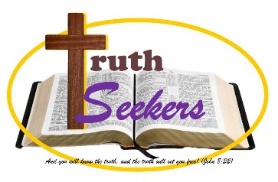 “All Israel Will Be saved” (Lesson #19)Discussion and ApplicationRead Romans 11:1-10As Paul mentions the “remnant chosen by grace”, how does that apply to you today?In verse 7, Paul stated that Israel failed to obtain what it was seeking? How does this make you feel, do you have concerns, and does this have any relevance to you and your life today? Read Romans 11:11-12What do you feel Paul is referring to by the statement about Israel’s “full inclusion” in verse 12?Read Romans 11:13-24How do verses 21-22 make you feel? What is your own personal takeaway from those two verses?Entire chapterWhat comes to mind when you read verse 33?If you had to tell a person the main point or two of this chapter, what would you say are the main takeaways?